2.6  Плановая мощность: посещаемость вместимость, пропускная способность посещаемость - 140 чел. в день, вместимость – 154 чел., пропускная способность – 154 чел.2.7 Участие в исполнении ИПР инвалида, ребенка-инвалида                                                                    (индивидуальная программа реабилитации)да3. Состояние доступности объекта3.1. Путь следования к объекту пассажирским транспортомналичие адаптированного пассажирского транспорта к объекту отсутствует3.2 Путь к объекту от ближайшей остановки пассажирского общественного транспорта:3.2.1 расстояние до объекта от остановки транспорта: ближайшая автобусная остановка - 1500 м3.2.2 время движения (пешком) 20-25 мин3.2.3 наличие  выделенного от проезжей части пешеходного пути (нет);3.2.4 Перекрестки: имеются3.2.5 Информация на пути следования к объекту :нет3.2.6 Перепады высоты на пути: есть(подъем до 10%)Их обустройство для инвалидов на коляске: нет3.3 Организация доступности объекта для инвалидов – форма обслуживания**указывается один из вариантов: ДП-доступен полностью для данной категории инвалидов;ДЧ-доступен частично для данной категории инвалидов;ВНД – временно не доступен для данной категории инвалидов3.4 Состояние доступности основных структурно-функциональных зон3.5. ИТОГОВОЕ  ЗАКЛЮЧЕНИЕ о состоянии доступности ОСИ: ДУ (У, К, О, С, Г).Управленческое решение4.1. Рекомендации по адаптации основных структурных элементов объекта4.2.Период проведения работ 2017.г.в рамках исполнения подпрограммы «Доступная среда 2013г -2017г»4.3. Ожидаемый результат (по состоянию доступности) после выполнения работ по адаптации: доступность объекта для получения услуг для инвалидов и частичная для инвалидов (К).Оценка результата исполнения программы, плана (по состоянию доступности) ДП-В(О,Г,С,У,К)4.4. Для принятия решения -не требуется4.4.1. согласование на Комиссии4.4.2. согласование работ с надзорными органами - не требуется4.4.3. техническая экспертиза; разработка проектно-сметной документации –не требуется4.4.4. согласование с вышестоящей организацией  (собственником объекта)-не требуется4.4.5. согласование с общественными организациями инвалидов –не требуется4.4.6. другое___________________________________________________________Заключение уполномоченной организации о состоянии доступности объекта (наименование документа и выдавшей его организации, дата) не имеем4.7. Информация может быть размещена (обновлена) на Карте доступности субъекта РФ Администрации Приморского края, департамента труда и социального развития Приморского края, Доступная среда, учимся жить вместе5. Особые отметкиПаспорт сформирован на основании:1. Анкеты (информации об объекте) от «___» _________2017г.,2. Акта обследования объекта №_________ «___» ________2017г.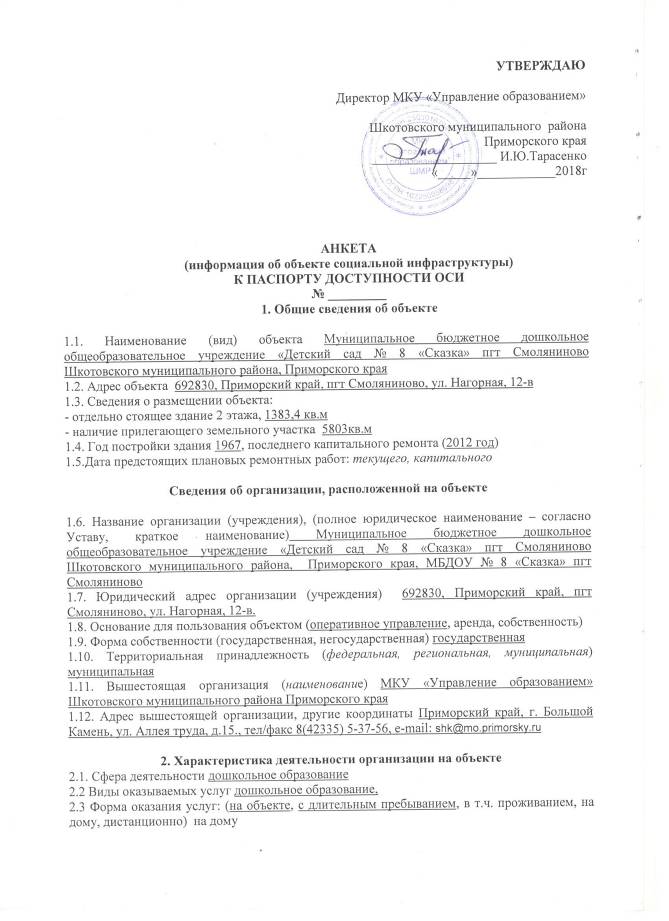 2.4 Категории обслуживаемого населения по возрасту: (дети, взрослые трудоспособного возраста, пожилые; все возрастные категории) дети от 2 до7лет2.5 Категории обслуживаемых инвалидов:есть2.6  Плановая мощность: посещаемость вместимость, пропускная способность посещаемость - 140 чел. в день, вместимость – 154 чел., пропускная способность – 154 чел.2.7 Участие в исполнении ИПР инвалида, ребенка-инвалида                                                                    (индивидуальная программа реабилитации) нет3. Состояние доступности объекта3.1. Путь следования к объекту пассажирским транспортом -наличие адаптированного пассажирского транспорта к объекту отсутствует3.2 Путь к объекту от ближайшей остановки пассажирского общественного транспорта:3.2.1 расстояние до объекта от остановки транспорта: ближайшая автобусная остановка - 1500 м3.2.2 время движения (пешком) 20-25  мин3.2.3 наличие  выделенного от проезжей части пешеходного пути (нет);3.2.4 Перекрестки: имеются3.2.5 Информация на пути следования к объекту :нет3.2.6 Перепады высоты на пути: есть(подъем до 10%)Их обустройство для инвалидов на коляске: нет3.3 Вариант организации доступности ОСИ« указывается один из вариантов: «А», «Б», «ДУ», «ВНД»4. Управленческое решение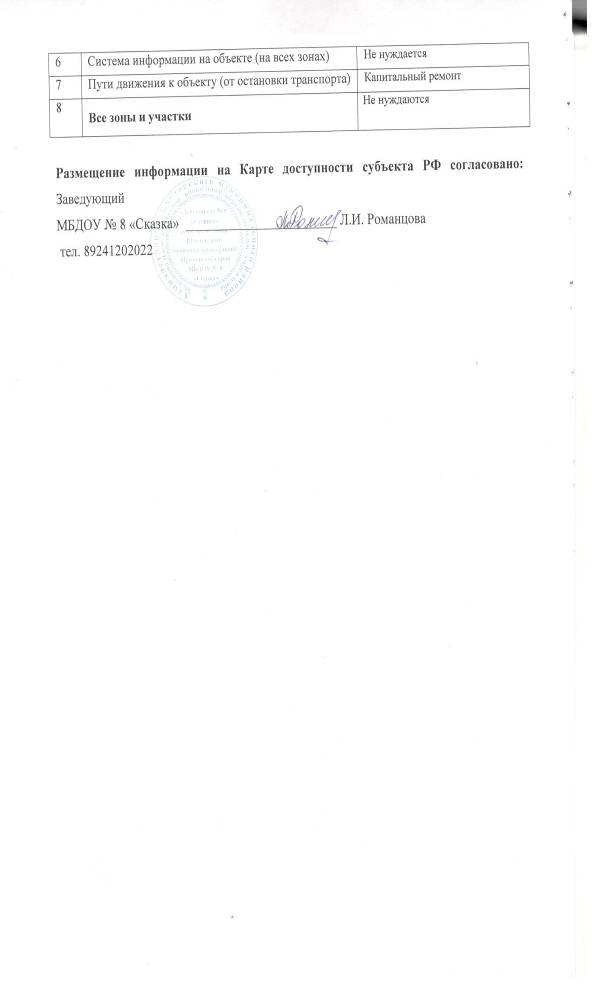 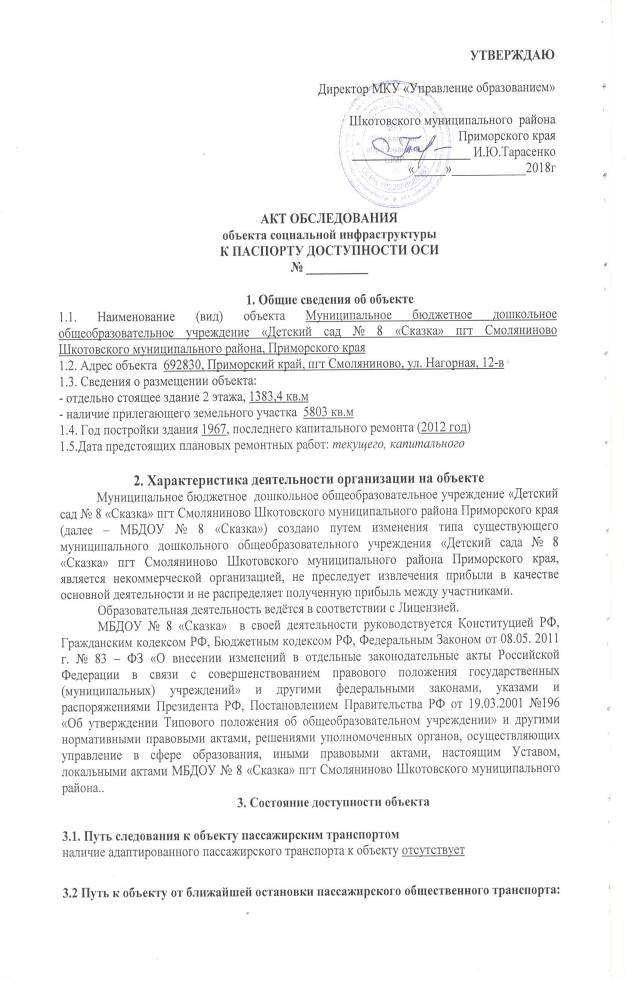 3.2.1 расстояние до объекта от остановки транспорта: ближайшая автобусная остановка - 1500 м3.2.2 время движения (пешком) 20 -25  мин3.2.3 наличие  выделенного от проезжей части пешеходного пути (нет);3.2.4 Перекрестки: имеются3.2.5 Информация на пути следования к объекту :нет3.2.6 Перепады высоты на пути: есть(подъем до 10%)Их обустройство для инвалидов на коляске: нет3.3 Организация доступности объекта для инвалидов – форма обслуживания*3.4 Состояние доступности основных структурно-функциональных зон3.5. ИТОГОВОЕ  ЗАКЛЮЧЕНИЕ о состоянии доступности ОСИ ДП-И (У)ДЧ-И (О,С, Г,К),4. Управленческое решение (проект)4.1. Рекомендации по адаптации основных структурных элементов объекта:4.2.Период проведения работ 2015-2017года.в рамках исполнения подпрограммы «Доступная среда 2013г-2017г.»4.3. Ожидаемый результат (по состоянию доступности) после выполнения работ по адаптации:ДП -_В(У, К, О,С, Г)Оценка результата исполнения программы, плана (по состоянию доступности) ДП -_В (У, К, О,С, Г)4.4. Для принятия решения требуется, не  требуется (нужное подчеркнуть)4.4.1. согласование на Комиссии4.4.2. согласование работ с надзорными органами не требуется4.4.3. техническая экспертиза; разработка проектно--сметной документации; не требуется4.4.4. согласование с вышестоящей организацией (собственником объекта): не требуется4.4.5. согласование с общественными организациями инвалидов: не требуется4.4.6. другое ________________________________________________________________Заключение уполномоченной организации о состоянии доступности объекта (наименование документа и выдавшей организации, дата) не имеем4.4.7. Информация может быть размещена (обновлена) на Карте доступности субъекта РФ Администрации Приморского края, Департамент труда и социального развития Приморского края, Доступная среда, учимся жить вместе5. Особые отметкиПРИЛОЖЕНИЯ:Результаты обследования:Территории, прилегающей к объекту                         на 3 л.Входа (входов) в здание                                               на 3 л.Путей движения в здании                                            на 3 л.Зоны целевого назначения объекта                             на 4 л.Санитарно-гигиенических помещений                       на 2 л.Системы информации (и связи) на объекте                на 1 л.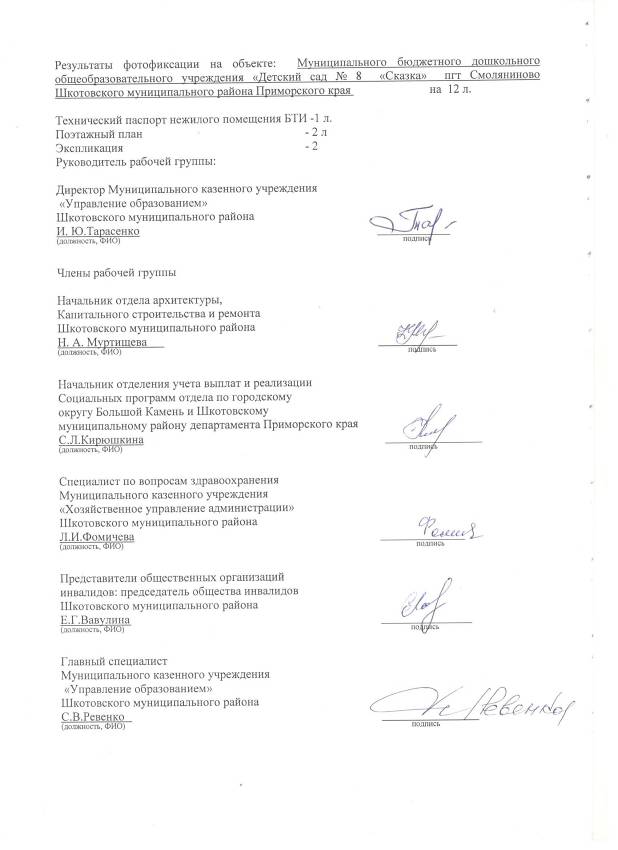 Приложение 1 к Акту обследования ОСИ к паспорту доступности ОСИ № _______от «18» декабря 2017г.I Результаты обследования:1. Территории, прилегающей к зданию (участка)Муниципального бюджетного дошкольного общеобразовательного учреждения «Детский сада № 8 «Сказка»пгтСмоляниноывоШкотовского муниципального района Приморского края, пгтСмоляниново, ул. Нагорная, 12-вНаименование объекта, адресIIЗаключение по зоне: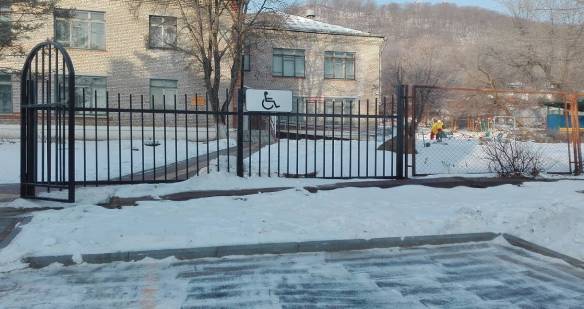 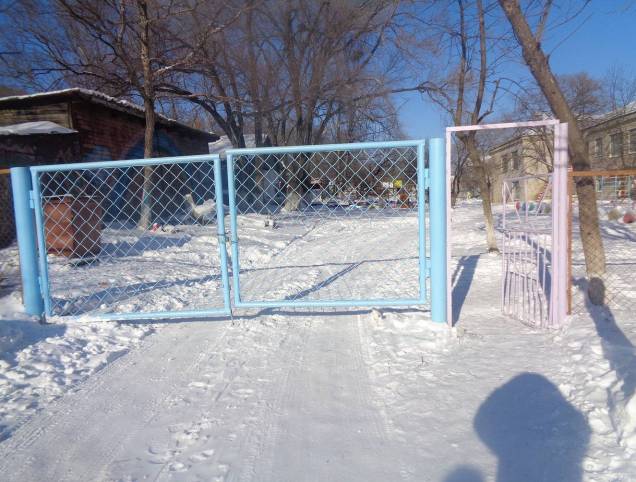 Фото 1                    Фото 2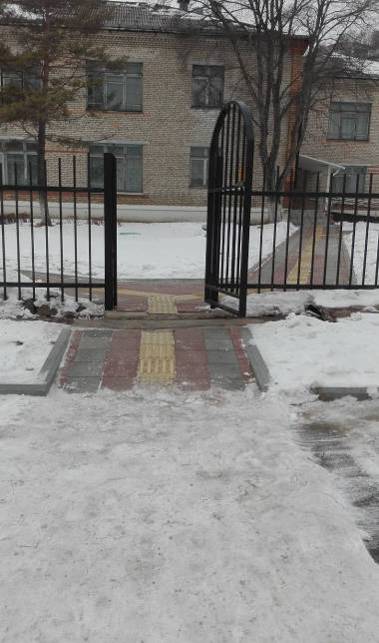 Приложение 2к Акту обследования ОСИ к паспорту доступности ОСИ  № _______от «18» декабря 2017 г.I Результаты обследования:2. Входа (входов) в зданиеМуниципального бюджетного дошкольного общеобразовательного учреждения детского сада  № 8 общеразвивающего вида пгтСмоляниновоШкотовского муниципального района Приморского края, пгтСмоляниново, ул. Нагорная, 12-в.Наименование объекта,  адресIIЗаключение по зоне: Фото 3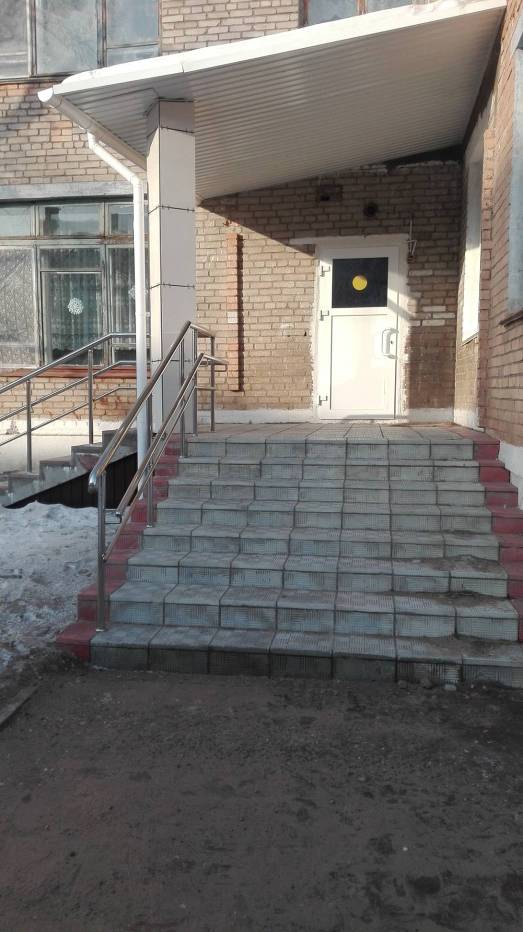 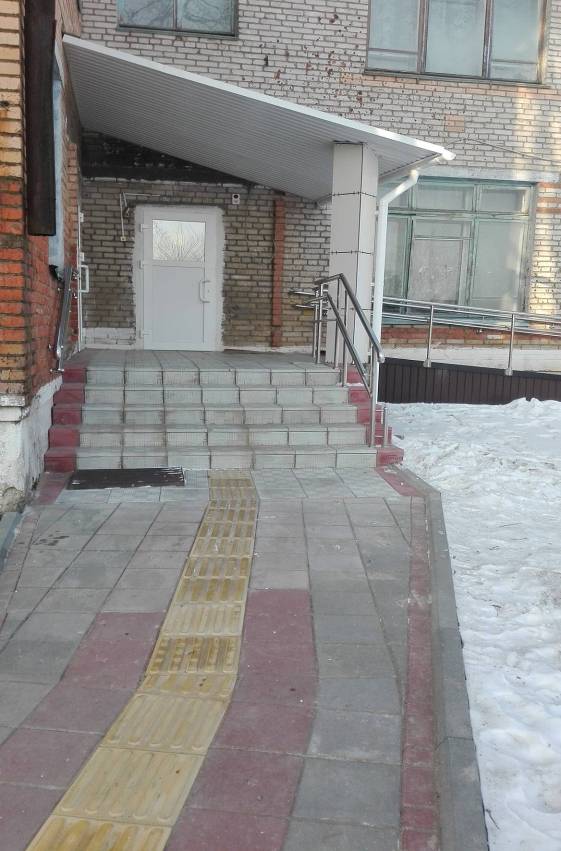 Фото 4Фото 5Фото 6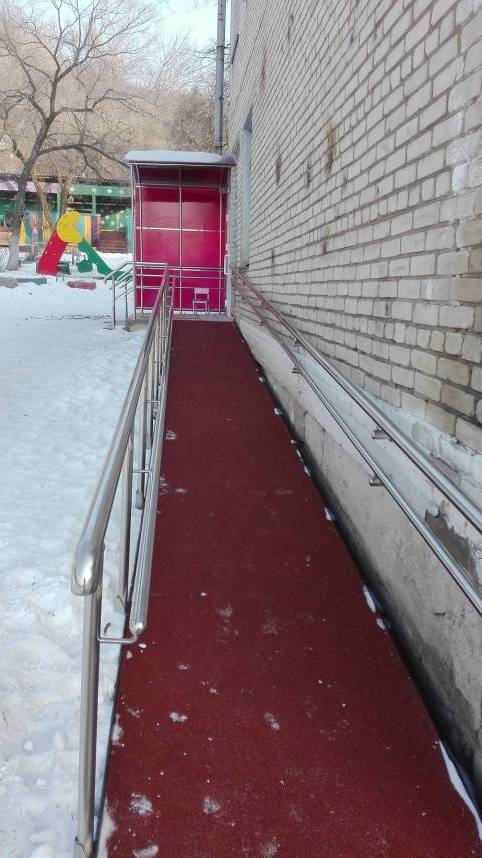 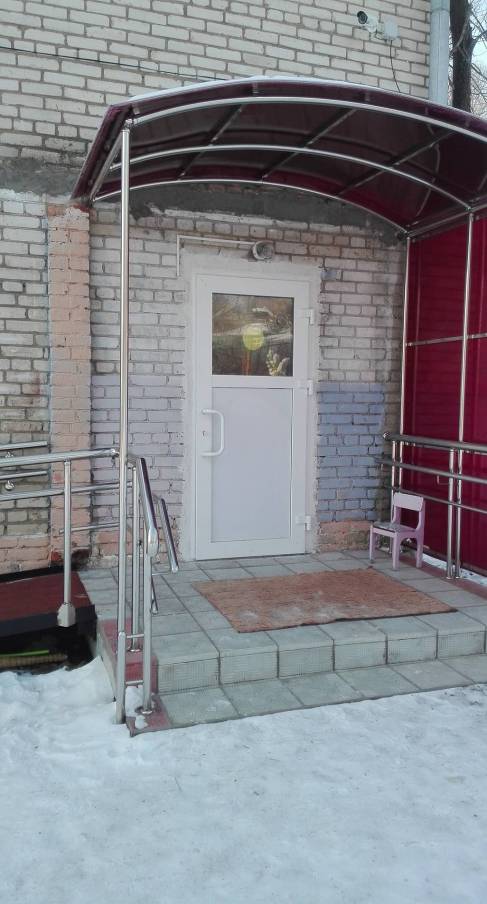 Фото 7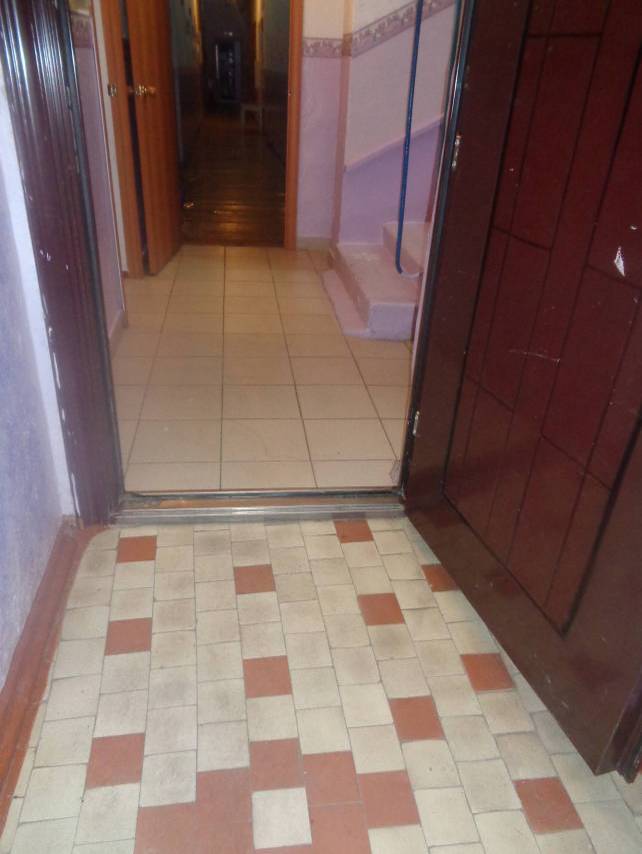 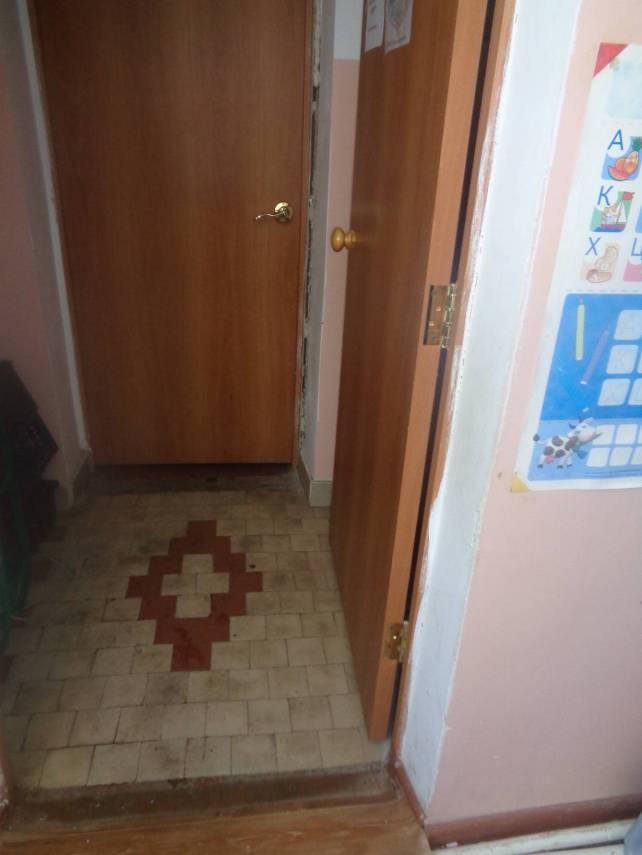 Фото 8Фото 9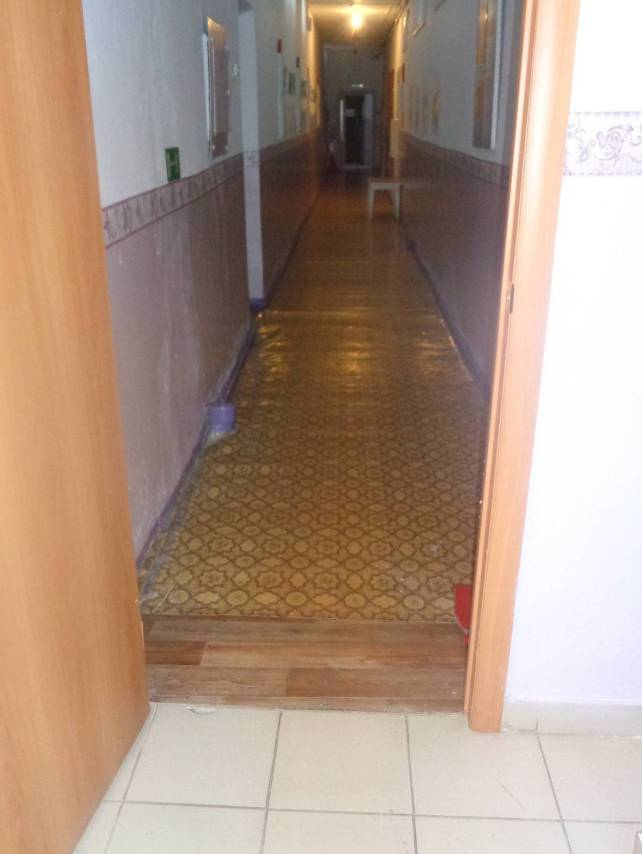 Приложение 3к Акту обследования ОСИ к паспорту доступности ОСИ  № _________   от «18»декабря2017 г.I Результаты обследования:3. Пути (путей) движения внутри здания (в т.ч. путей эвакуации)Муниципального бюджетного дошкольного общеобразовательного учреждения «Детский сада № 8 «Сказка»пгтСмоляниновоШкотовского муниципального района Приморского края, пгтСмоляниново, ул. Нагорная, 12-вНаименование объекта, адресIIЗаключение по зоне: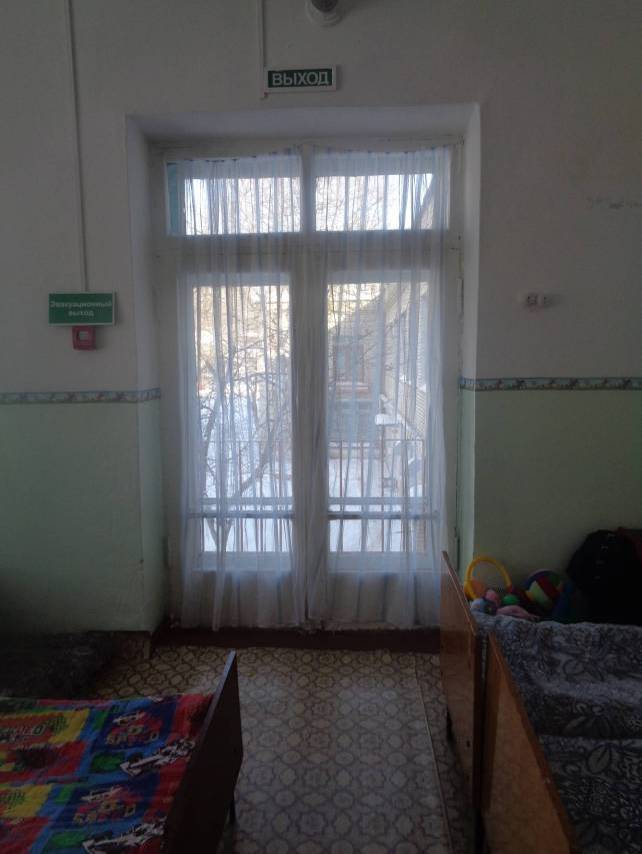 Фото10Эвакуационные выходы.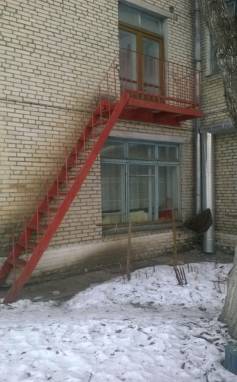 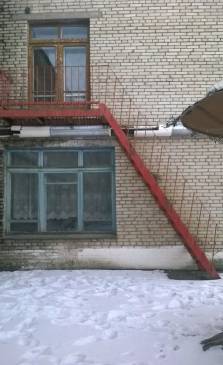 Фото 10 А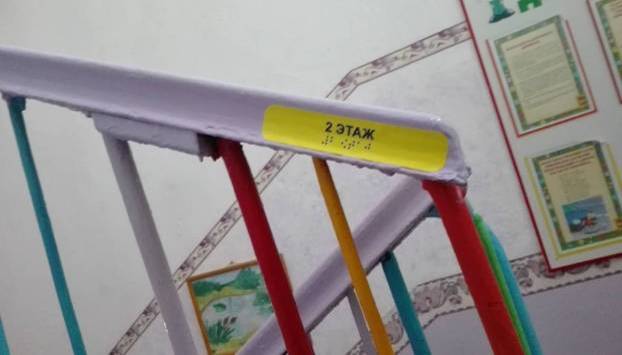 Фото 11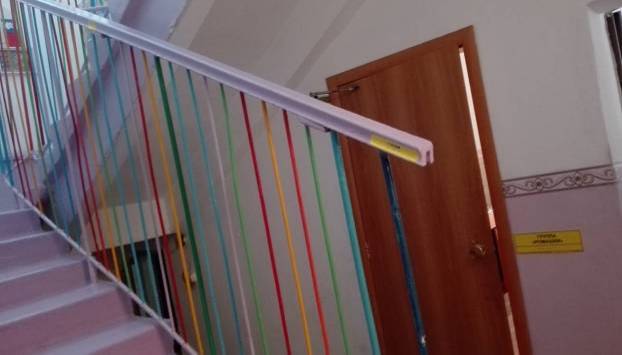 Фото 12 Приложение 4 (I)к Акту обследования ОСИ к паспорту доступности ОСИ № _______от «18 » декабря 2017 г.I Результаты обследования:4. Зоны целевого назначения здания (целевого посещения объекта)Вариант I – зона обслуживания инвалидовМуниципального бюджетного дошкольного общеобразовательного учреждения «Детский сад № 8 «Сказка» пгтСмоляниновоШкотовского муниципального района Приморского края, пгтСмоляниново, ул. Нагорная, 12-вНаименование объекта, адресIIЗаключение по зоне: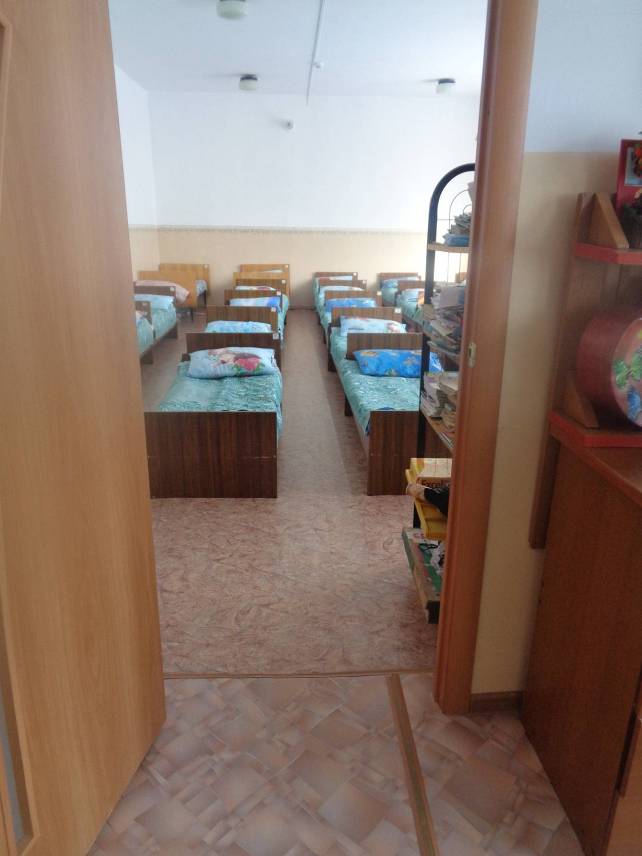 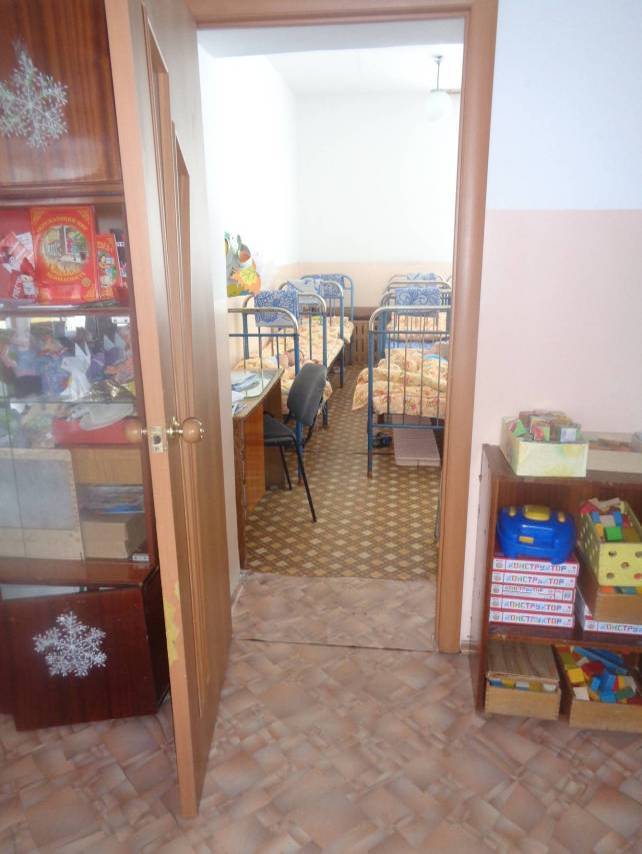 Фото 13Фото 14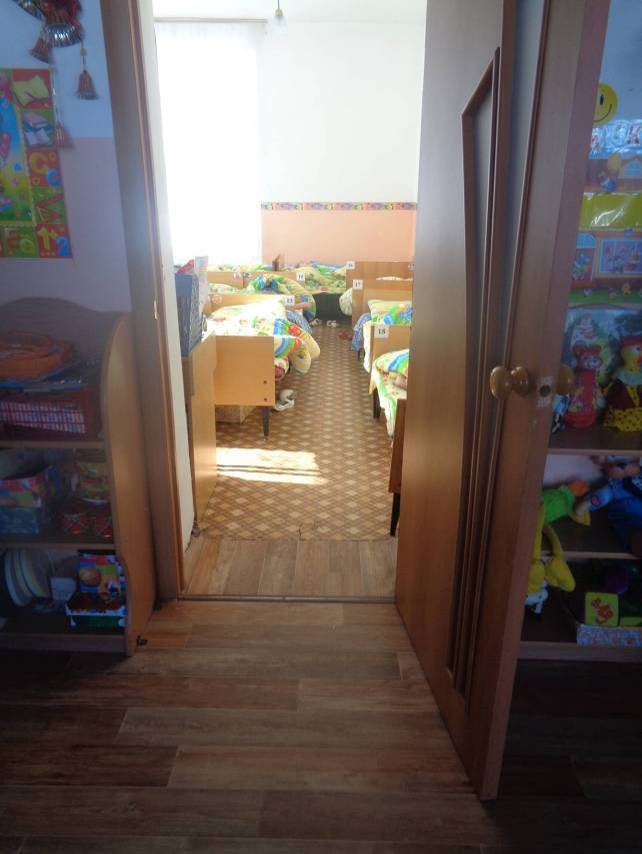 Фото 15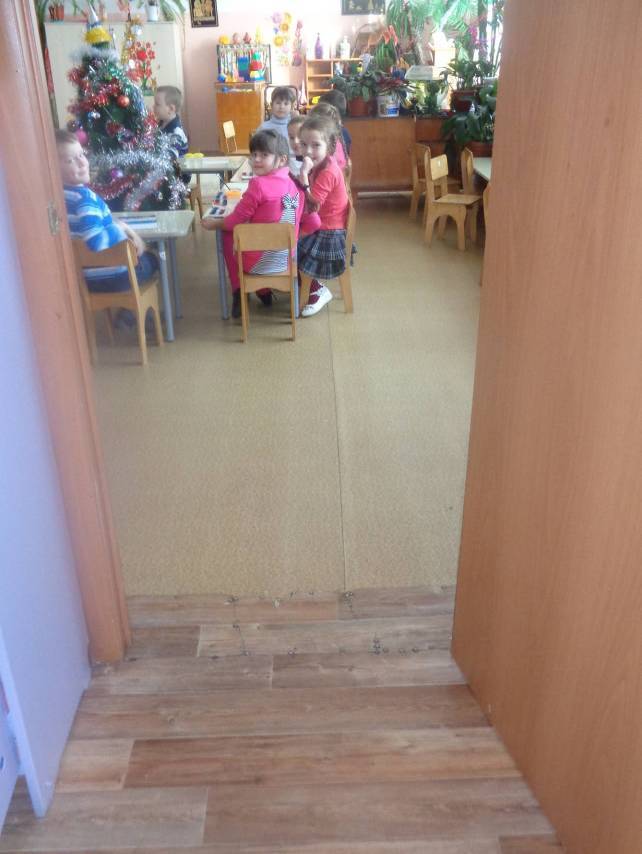 Фото 16фото 17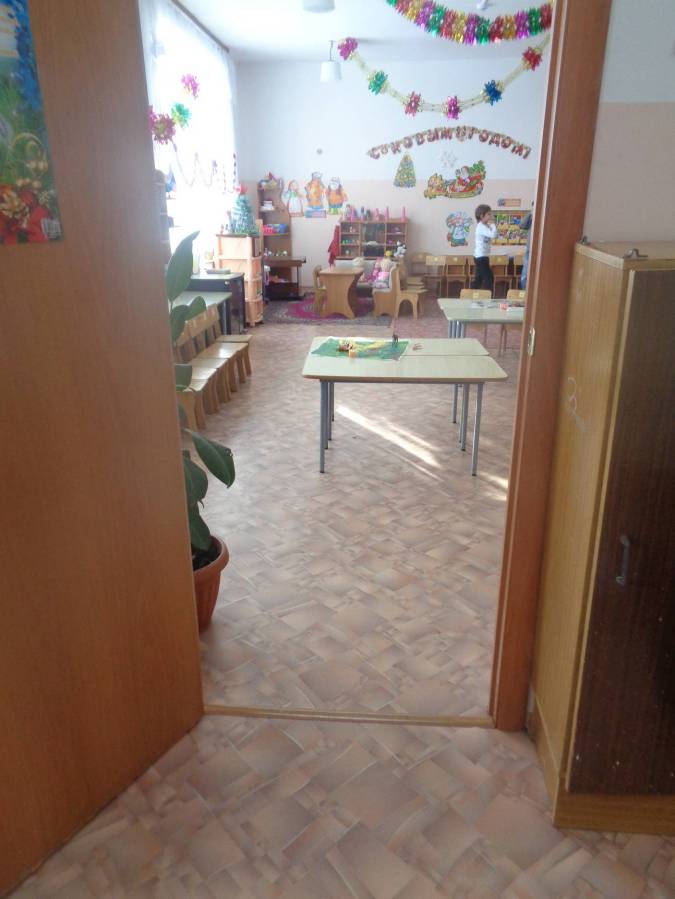 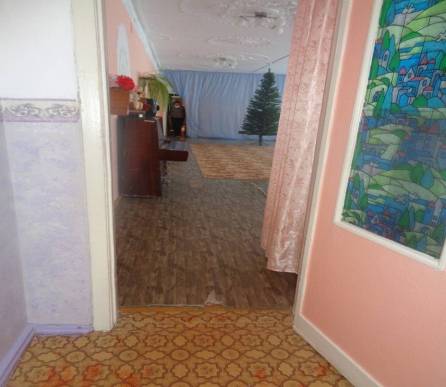 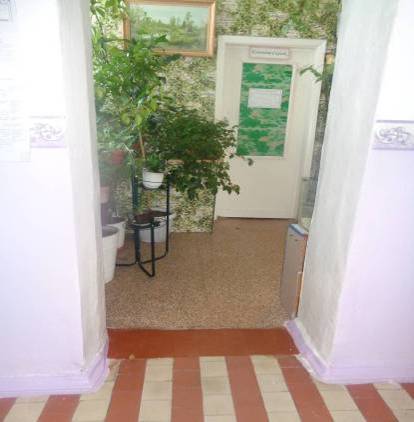 Фото 18	Фото 19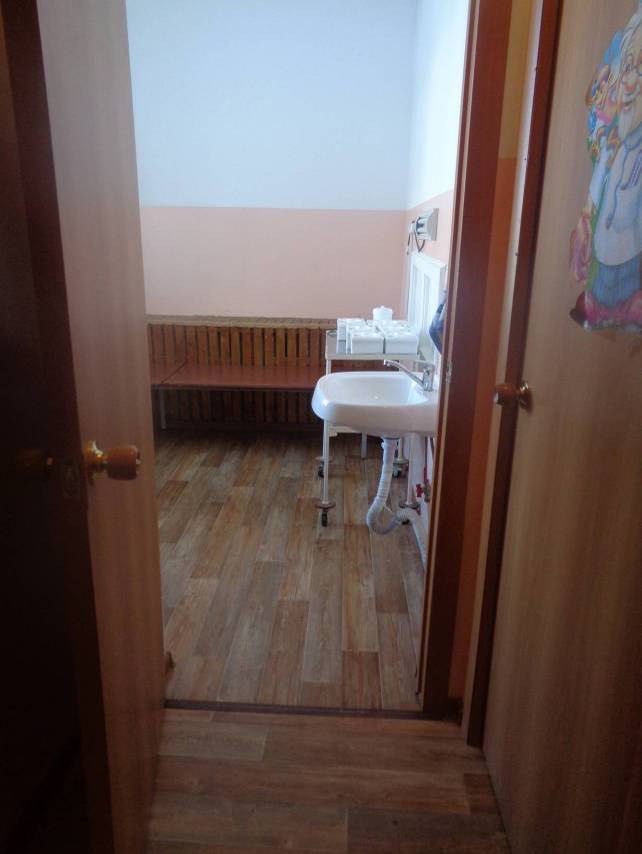 	Фото 20Приложение 5к Акту обследования ОСИ к паспорту доступности ОСИ № ________   от «18» декабря 2017г I Результаты обследования:5. Санитарно-гигиенических помещенийМуниципального бюджетного дошкольного общеобразовательного учреждения «Детский сад №8«Сказка» пгтСмоляниновоШкотовского муниципального района Приморского края Наименование объекта, адресIIЗаключение по зоне: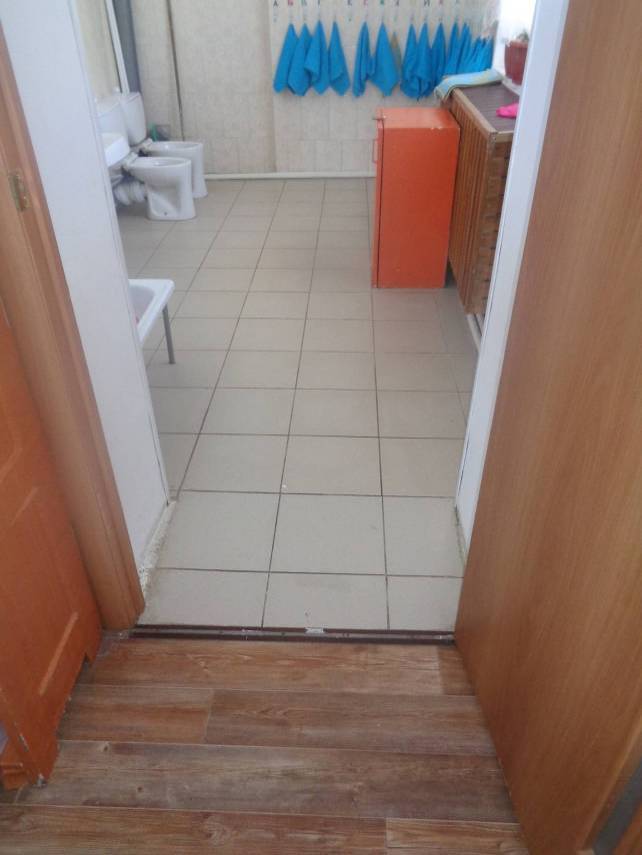 Фото 21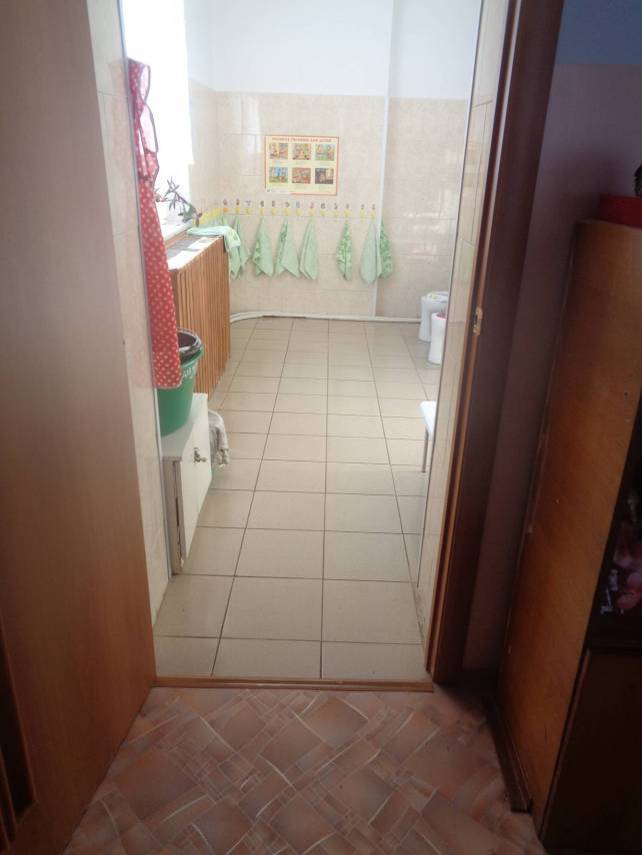 Фото 22Приложение 6к Акту обследования ОСИ к паспорту доступности ОСИ № _______от «18 » декабря  2017г.I Результаты обследования:6. Системы информации на объектеМуниципального бюджетного дошкольного общеобразовательного учреждения «Детский сад  №8 «Сказка» пгтСмоляниновоШкотовского муниципального района Приморского края Наименование объекта, адресII Заключение по зоне: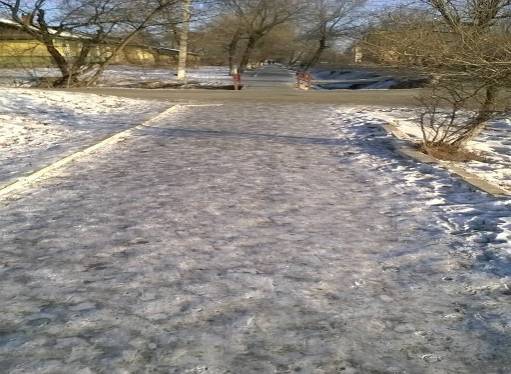 Пути движения к объекту (от остановки транспорта) ФОТО 25Пути движения к объекту (от остановки транспорта) ФОТО 26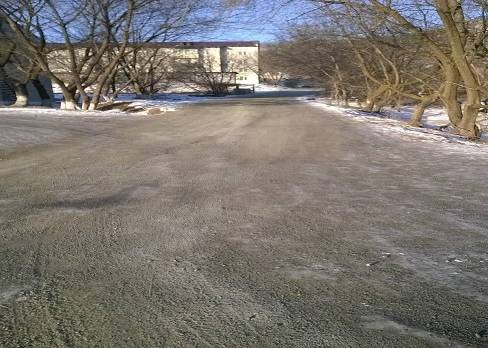 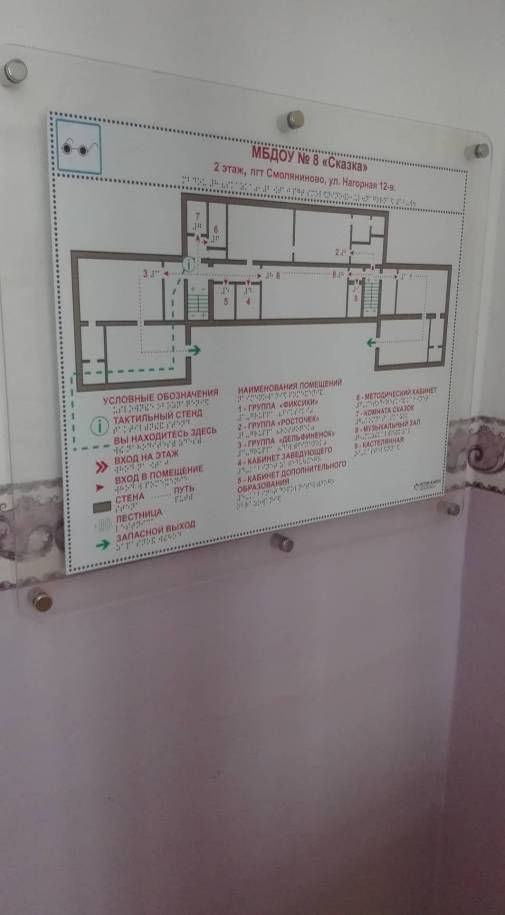 Фото 23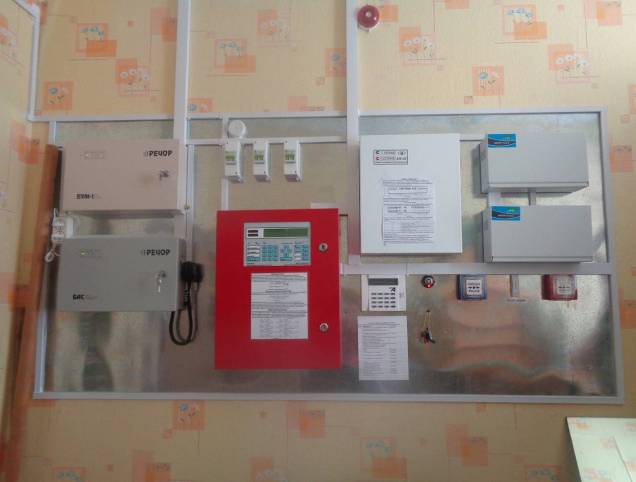 Фото 24План I этажа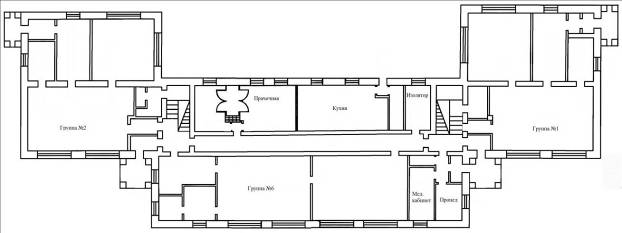 План II этажа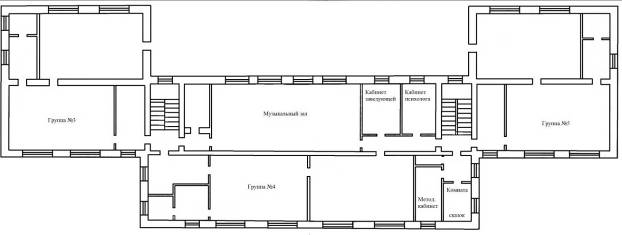 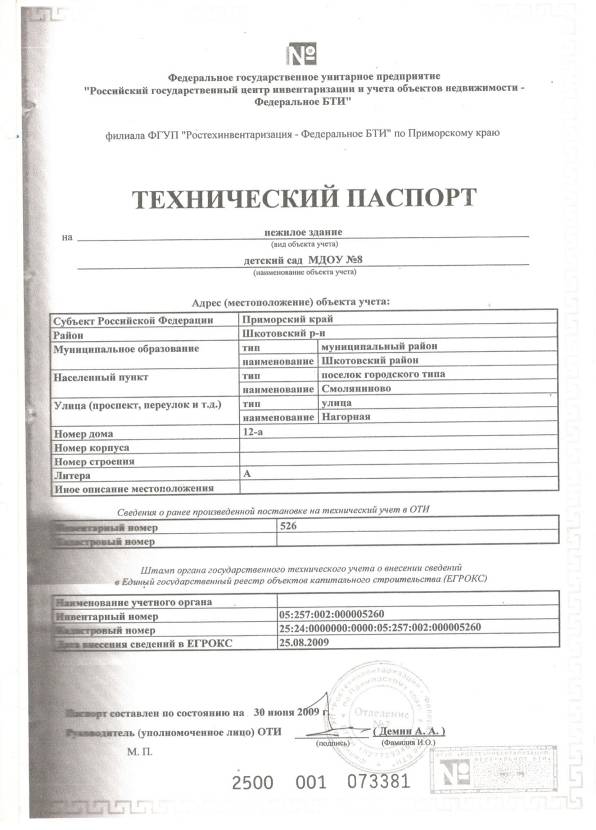 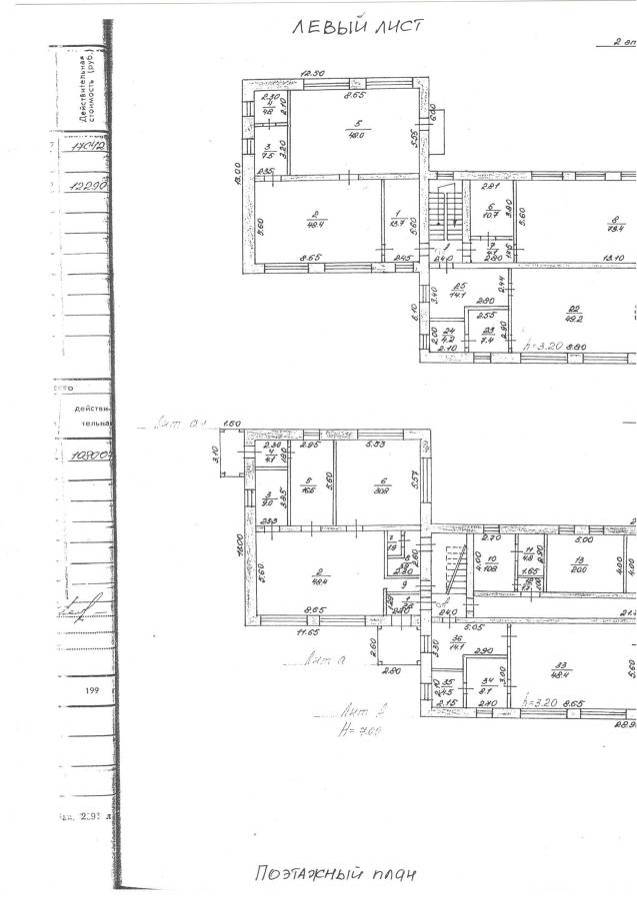 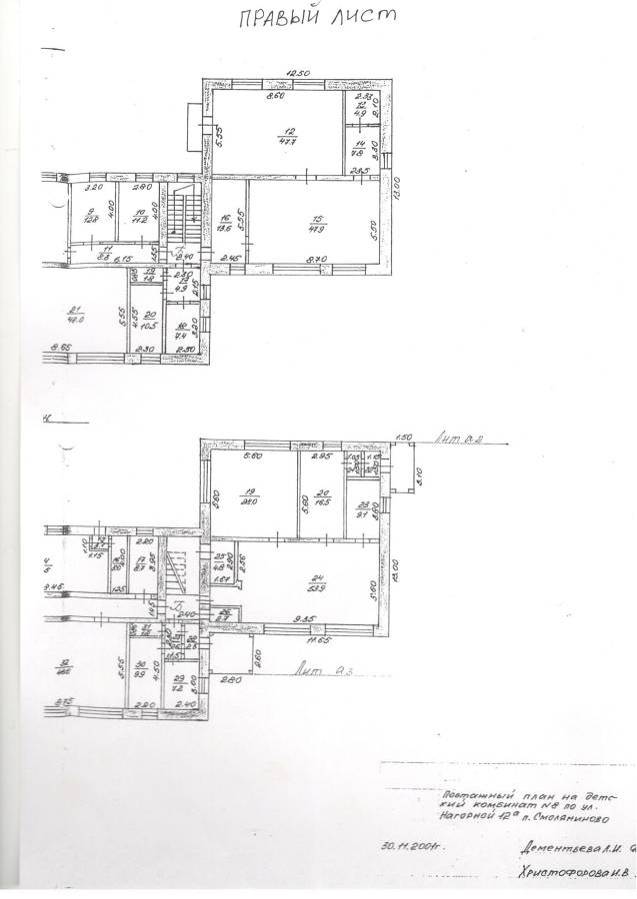 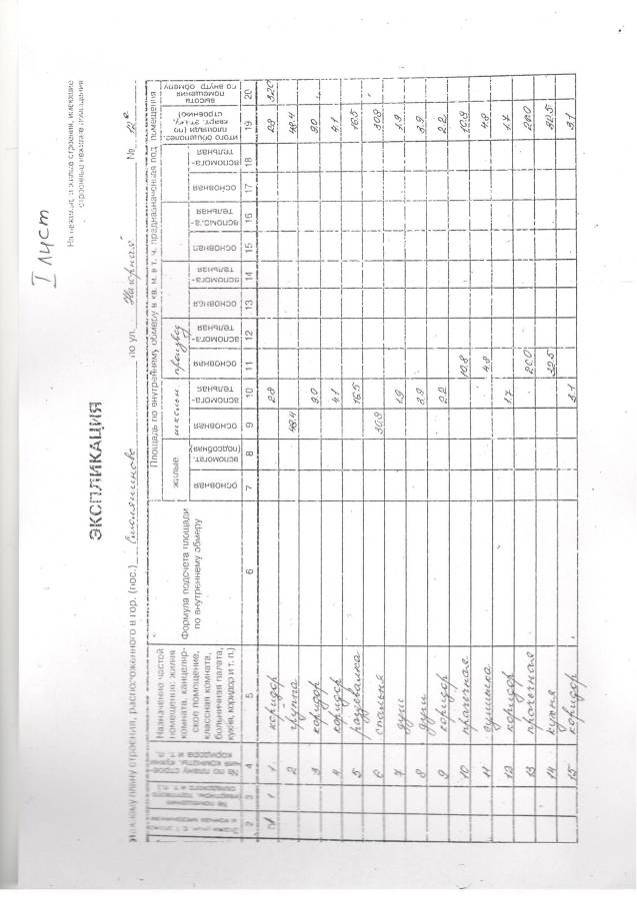 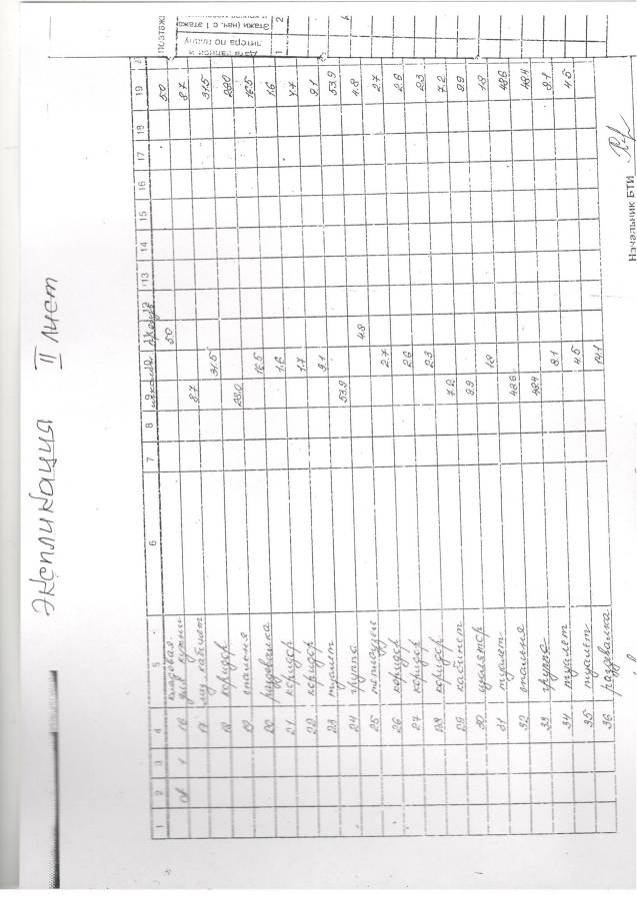 №№п/пКатегория инвалидов(вид нарушения)Вариант организации доступности объекта(формы обслуживания)*1.Все категории инвалидов и МГНв том числе инвалиды:2передвигающиеся на креслах-коляскахДЧ3с нарушениями опорно-двигательного аппаратаДП4с нарушениями зренияДЧ5с нарушениями слухаДП6с нарушениями умственного развитияДП№п \пОсновные структурно-функциональные зоныСостояние доступности, в том числе для основных категорий инвалидов**1Территория, прилегающая к зданию (участок)ДП-В 2Вход (входы) в зданиеДП-В 3Путь (пути) движения внутри здания (в т.ч. пути эвакуации)ДП-И (К)4Зона целевого назначения здания (целевого посещения объекта)ДУ (К, С)ДП-И (О, Г, У)5Санитарно-гигиенические помещенияДП-И (У, Г); ВНД (К)ДУ(С, О)6Система информации и связи (на всех зонах)ДП-И (К, О, У, С)ДУ(Г)7Пути движения к объекту (от остановки транспорта)ДУ (К,О,Г,У,С)№№п \пОсновные структурно-функциональные зоны объектаРекомендации по адаптации объекта (вид работы)*1Территория, прилегающая к зданию (участок)Не нуждается2Вход (входы) в зданиеНе нуждается3Путь (пути) движения внутри здания (в т.ч. пути эвакуации)Не нуждается4Зона целевого назначения здания (целевого посещения объекта)Не нуждается5Санитарно-гигиенические помещенияКапитальный ремонт6Система информации на объекте (на всех зонах)Не нуждается7Пути движения к объекту (от остановки транспорта)Не нуждается8Все зоны и участкиНе нуждается№№п/пКатегория инвалидов(вид нарушения)Вариант организации доступности объекта(формы обслуживания)*1.Все категории инвалидов и МГНв том числе инвалиды:2передвигающиеся на креслах-коляскахБ3с нарушениями опорно-двигательного аппаратаБ4с нарушениями зренияБ5с нарушениями слухаБ6с нарушениями умственного развитияА№№п \пОсновные структурно-функциональные зоны объектаРекомендации по адаптации объекта(вид работы)*1Территория, прилегающая к зданию (участок)Не нуждается2Вход (входы) в зданиеНе нуждается3Путь (пути) движения внутри здания (в т.ч. пути эвакуации)Не нуждается4Зона целевого назначения здания (целевого посещения объекта)Не нуждается5Санитарно-гигиенические помещенияКапитальный  ремонт6Система информации на объекте (на всех зонах)Не нуждается7Пути движения к объекту (от остановки транспорта)Капитальный ремонт№№п/пКатегория инвалидов(вид нарушения)Вариант организации доступности объекта(формы обслуживания)*1.Все категории инвалидов и МГНв том числе инвалиды:2передвигающиеся на креслах-коляскахБ3с нарушениями опорно-двигательного аппаратаБ4с нарушениями зренияБ5с нарушениями слухаБ6с нарушениями умственного развитияА№№п/пОсновные структурно-функциональные зоныСостояние доступности, в том числе для основных категорий инвалидов**ПриложениеПриложение№№п/пОсновные структурно-функциональные зоныСостояние доступности, в том числе для основных категорий инвалидов**№ на плане№ фото1Территория, прилегающая к зданию (участок)ДП-В 1,2,32Вход (входы) в зданиеДП-И (У, О, С, Г)ДУ (К)1,5,10,284,5,63Путь (пути) движения внутри здания (в т.ч. пути эвакуации)ДП-И (У)ДЧ-И (С, О, Г, К)10,11,12,17,20,24,257,8,9,10,11,124Зона целевого назначения здания (целевого посещения объекта)ДУ (К, С) ДП-И (О, Г, У)3,6,9,10,11,15,18,20,23,24,7,13,14,15,16,18,19,22,27,32,33,3613,14,15,16,17,18,195Санитарно-гигиенические помещенияДП-И (У, Г,О )ДЧ-И (К, С)5,4,26,34,37,38,15,16,17,2520,21,226Система информации и связи (на всех зонах)ДЧ-И (Г,К,О,У,С)23,247Пути движения к объекту (от остановки транспорта)ДП-И (Г, У)ДУ (С, К, О)25,26№№п \пОсновные структурно-функциональные зоны объектаРекомендации по адаптации объекта(вид работы)*1Территория, прилегающая к зданию (участок)Не нуждается2Вход (входы) в зданиеНе нуждается3Путь (пути) движения внутри здания (в т.ч. пути эвакуации)Не нуждается4Зона целевого назначения здания (целевого посещения объекта)Не нуждается5Санитарно-гигиенические помещенияКапитальный ремонт6Система информации на объекте (на всех зонах)Не нуждается7Пути движения к объекту (от остановки транспорта)Капитальный ремонт8.Все зоны и участкиТекущий ремонт№ п/пНаименование функционально-планировочного элементаНаличие элементаНаличие элементаНаличие элементаВыявленные нарушения и замечанияВыявленные нарушения и замечанияРаботы по адаптации объектовРаботы по адаптации объектов№ п/пНаименование функционально-планировочного элементаесть/ нет№ наплане№ фотоСодержаниеЗначимо для инвалида (катего-рия)СодержаниеВиды работ1.1Вход (входы) на территориюесть1, 2Не выявлено1.2Путь (пути) движения на территорииесть1,2Не выявлено,
1.3Лестница (наружная)нет-1.4Пандус (наружный)нет-1.5Автостоянка и парковкаестьНе выявленоОБЩИЕ требования к зонеНе выявленоНаименованиеструктурно-функциональной зоныСостояние доступности*(к пункту 3.4 Акта обследования ОСИ)ПриложениеПриложениеРекомендации по адаптации (вид работы)**к пункту 4.1 Акта обследования ОСИНаименованиеструктурно-функциональной зоныСостояние доступности*(к пункту 3.4 Акта обследования ОСИ)№ на плане№ фотоРекомендации по адаптации (вид работы)**к пункту 4.1 Акта обследования ОСИТерритории, прилегающей к зданию (участка)ДП-В 1,2Не нуждается№ п/пНаименование функционально-планировочного элементаНаличие элементаНаличие элементаНаличие элементаВыявленные нарушения и замечанияВыявленные нарушения и замечанияРаботы по адаптации объектовРаботы по адаптации объектов№ п/пНаименование функционально-планировочного элементанет№ наплане№ фотоСодержаниеЗначимо для инвалида (катего-рия)СодержаниеВиды работ2.1Лестница (наружная)есть3,4Отсутствует предупреждающая тактильная плитка на ширину нижней ступениС, ОУстановить предупреждающую тактильную плитку на ширину нижней ступени ТР2.2Пандус (наружный)есть5,6Не выявленоК2.3Входная площадка (перед дверью)есть3, 4, 5, 6Не выявленоК, С, О2.4Дверь (входная)есть3, 4, 5, 6Не выявлено2.5Тамбуресть152878Глубина тамбура менее 1,8 м, ширина менее 2,2 м.КОБЩИЕ требования к зонеОтсутствует предупреждающая тактильная плитка на ширину нижней ступени. Глубина тамбура менее 1,8 м, ширина менее 2,2 м.Установить предупреждающую тактильную плитку на ширину нижней ступени Углубить тамбур технически не возможноТРНаименованиеструктурно-функциональной зоныСостояние доступности*(к пункту 3.4 Акта обследования ОСИ)ПриложениеПриложениеРекомендации по адаптации (вид работы)**к пункту 4.1 Акта обследования ОСИНаименованиеструктурно-функциональной зоныСостояние доступности*(к пункту 3.4 Акта обследования ОСИ)№ на плане№ фотоРекомендации по адаптации (вид работы)**к пункту 4.1 Акта обследования ОСИВход в зданиеДП-И (У, О, С, Г)ДУ (К)2,3,4,5,6,7,8,11,12Установить предупреждающую тактильную плитку на ширину нижней ступени. Углубить тамбур технически не возможно.№ п/пНаименование функционально-планировочного элементаНаличие элементаНаличие элементаНаличие элементаВыявленные нарушения и замечанияВыявленные нарушения и замечанияРаботы по адаптации объектовРаботы по адаптации объектов№ п/пНаименование функционально-планировочного элементаесть/ нет№ наплане№ фотоСодержаниеЗначимо для инвалида (категория )СодержаниеВиды работ3.1Коридор (вестибюль, зона ожидания, галерея, балкон)есть2, 1112172989Нет возможности поворота на 90°- равное - 1,2 х 1,2 м, разворота на 180° - равное - диаметр 1,4 м .Ширина прохода в помещении с оборудованием и мебелью менее 1,2 мНе оборудовано тактильной плиткой К, СРасширить пути движения техническиневозможноКР3.2Лестница (внутри здания)есть10201131112Лифт отсутствует. Ширина марша менее 1,35 м.Поручни одноуровневые, заканчиваются сразу с концом лестницы.К, О, СУстановить поручни с двух сторон. Установить поручни на 30 см дальше конца лестницыТР3.3Пандус (внутри здания)нетотсутствуетКНет технической возможности установкиКР3.4Лифт пассажирский (или подъемник)нетотсутствует3.5Дверьесть13, 14 15, 16, 17Ширина дверного проема менее0,9м, порог более0,025К,С, ГРасширение дверного проема, занижение порогаКР3.6Пути эвакуации (в т.ч. зоны безопасности)есть10, 11, 15Порог более 0- 0,25м КРаботы по адаптацииКРОБЩИЕ требования к зонеНет возможности поворота на 90°- равное - 1,2 х 1,2 м, разворота на 180° - равное - диаметр 1,4 м .Ширина прохода в помещении с оборудованием и мебелью менее 1,2 мНе оборудовано тактильной плиткой Лифт отсутствует. Ширина марша менее 1,35 м.Поручни одноуровневые, заканчиваются сразу с концом лестницы. Ширина дверного проема менее0,9м, порог более0,025К, СУстановить поручни с двух сторон. Установить поручни на 30 см дальше конца лестницыРасширение входной двери занижение порога. Расширить пути движения, установить пандус технически невозможно.КРНаименованиеструктурно-функциональной зоныСостояние доступности*(к пункту 3.4 Акта обследования ОСИ)ПриложениеПриложениеРекомендации по адаптации (вид работы)**к пункту 4.1 Акта обследования ОСИНаименованиеструктурно-функциональной зоныСостояние доступности*(к пункту 3.4 Акта обследования ОСИ)№ на плане№ фотоРекомендации по адаптации (вид работы)**к пункту 4.1 Акта обследования ОСИПути движения внутри здания (в т.ч. путей эвакуации)ДП-И (У)ДЧ-И (С, О, Г)ВНД (К)4,5,610, 11, 15Капитальный ремонт№ п/пНаименование функционально-планировочного элементаНаличие элементаНаличие элементаНаличие элементаВыявленные нарушения и замечанияВыявленные нарушения и замечанияРаботы по адаптации объектовРаботы по адаптации объектов№ п/пНаименование функционально-планировочного элементаесть/ нет№ наплане№ фотоСодержаниеЗначимо для инвалида (катего-рия)СодержаниеВиды работ4.1Кабинетная форма обслуживаниянет-4.2Зальная форма обслуживанияесть3, 7, 22, 27, 35, 6, 10,11,15,18,  20,23,  24  9,18, 19Ширина дверных проемов менее 0,9 м.К,О,СРасширить дверные проемы.ККР4.3Прилавочная форма обслуживаниянет4.4Форма обслуживания с перемещением по маршрутунет4.5Кабина индивидуального обслуживаниянетОБЩИЕ требования к зонеШирина дверных проемов не менее 0,9 м.К,О,СРасширить дверные проемы КРНаименованиеструктурно-функциональной зоныСостояние доступности*(к пункту 3.4 Акта обследования ОСИ)ПриложениеПриложениеРекомендации по адаптации (вид работы)**к пункту 4.1 Акта обследования ОСИНаименованиеструктурно-функциональной зоныСостояние доступности*(к пункту 3.4 Акта обследования ОСИ)№ на плане№ фотоРекомендации по адаптации (вид работы)**к пункту 4.1 Акта обследования ОСИЗоны целевого назначения зданияДУ (К, С) ДП-И (О, Г, У)21,22,24Капитальный ремонт№ п/пНаименование функционально-планировочного элементаНаличие элементаНаличие элементаНаличие элементаВыявленные нарушения и замечанияВыявленные нарушения и замечанияРаботы по адаптации объектовРаботы по адаптации объектов№ п/пНаименование функционально-планировочного элементаесть/ нет№ наплане№ фотоСодержаниеЗначимо для инвалида (катего-рия)СодержаниеВиды работ5.1Туалетная комнатаесть34,38,5, 16, 26, 37, 17, 25 21,22Входной  проем  менее 0,9 м. Выключатели и розетки в помещениях - на высоте 1,5 м от уровня пола. Нет тактильного оборудованияНет кнопки вызова персонала.Нет крючков для одежды, костылей и других принадлежностей.Нет поручней, штанг, унитазы,умывальники, смесители не адаптированы для инвалидовК,О,С,ГУстановить кнопку вызова персонала, крючки для одежды, костылей и других принадлежностей. Установка опорных поручней, установка унитазов, оборудовать умывальники, смесители адаптированные  для инвалидов. Нет тактильного оборудованияТР5.2Душевая/ ванная комнатанетНет места для оборудования душевой комнаты(ванны)У,К,О,С,ГНет технической возможности оборудования душевой комнаты(ванной)5.3Бытовая комната  (раздевалка):есть2,6,23,39Ширина дверного проема в свету менее 0,9 мПроходы между рядами для шкафов гардеробных шириной менее  2,4 м, нет звукового оповещения. Нет тактильного обозначенияК, О,СРасширить дверные проемы, выделить специальные зоны у входной двери для обеспечения предоставления услуг инвалидам-колясочникам. Установка опорных поручней, установить звуковое оповещение. Нет тактильного обозначенияКРОБЩИЕ требования к зонеВходной  проем  менее 0,9 м. Выключатели и розетки в помещениях - на высоте 1,5 м от уровня пола.Нет кнопки вызова персонала.Нет крючков для одежды, костылей и других принадлежностей.Нет поручней, штанг, унитазы,умывальники, смесители не адаптированы для инвалидов. Ширина дверного проема в свету менее 0,9 мПроходы между рядами для шкафов гардеробных шириной менее  2,4 м, нет звукового оповещенияК,О,С,ГУстановить кнопку вызова персонала, крючки для одежды, костылей и других принадлежностей. Установка опорных поручней, установка унитазов, оборудовать умывальники, смесителиадаптированные  для инвалидов. Нет технической возможности оборудования душевой комнаты(ванной)Расширить дверные проемы, выделить специальные зоны у входной двери для обеспечения предоставления услуг инвалидам-колясочникам. Установка опорных поручней, установить звуковое оповещение. Установить звуковое оповещение, тактильное оборудование.КРНаименованиеструктурно-функциональной зоныСостояние доступности*(к пункту 3.4 Акта обследования ОСИ)ПриложениеПриложениеРекомендации по адаптации (вид работы)**к пункту 4.1 Акта обследования ОСИНаименованиеструктурно-функциональной зоныСостояние доступности*(к пункту 3.4 Акта обследования ОСИ)№ на плане№ фотоРекомендации по адаптации (вид работы)**к пункту 4.1 Акта обследования ОСИСанитарно-гигиенические помещенияДП-И (У,Г,О) ВНД (К, С)21, 22Капитальный ремонт    № п/пНаименование функционально-планировочного элементаНаличие элементаНаличие элементаНаличие элементаВыявленные нарушения и замечанияВыявленные нарушения и замечанияРаботы по адаптации объектовРаботы по адаптации объектов№ п/пНаименование функционально-планировочного элементаесть/ нет№ наплане№ фотоСодержаниеЗначимо для инвалида (категория)СодержаниеВиды работ6.1Визуальные средстванет23,24Отсутствует вывеска учреждения и схема путей движения по территорииУ,К,О,С,ГОборудовать вход на территорию вывеской учреждения и схемой путей движения по территорииТР6.2Акустические средстваестьНе выявлены6.3Тактильные средстванетПути движения внутри здания и раздевалки не оборудованы тактильной плиткой. Санитарно гигиенические помещения и раздевалки не оборудованы тактильными направляющими. Пути движения внутри здания и раздевалки оборудовать тактильной плиткой. Санитарно гигиенические помещения и раздевалки оборудовать тактильными направляющими.ОБЩИЕ требования к зонеОтсутствует вывеска учреждения и схема путей движения по территории. Пути движения внутри здания и раздевалки не оборудованы тактильной плиткой. Санитарно гигиенические помещения и раздевалки не оборудованы тактильными направляющими.Оборудовать вход на территорию вывеской учреждения и схемой путей движения по территории. Пути движения внутри здания и раздевалки оборудовать тактильной плиткой. Санитарно гигиенические помещения и раздевалки оборудовать тактильными направляющими.ТРНаименованиеструктурно-функциональной зоныСостояние доступности*(к пункту 3.4 Акта обследования ОСИ)ПриложениеПриложениеРекомендации по адаптации (вид работы)**к пункту 4.1 Акта обследования ОСИНаименованиеструктурно-функциональной зоныСостояние доступности*(к пункту 3.4 Акта обследования ОСИ)№ на плане№ фотоРекомендации по адаптации (вид работы)**к пункту 4.1 Акта обследования ОСИСистемы информации на объектеДП-И23, 24